20.05.2020 (2-й год обучения)«Изобразительная деятельность» Тема: «Жила – была конфетка» Уважаемые родители!Тема сегодняшнего занятия: «Жила – была конфетка» Наша задача – выполнение витрины кондитерского магазина, помочь детям грамотно отобрать содержание рисунка в соответствии с поставленной задачей и своим замыслом. Для работы нам понадобятся: клей, клеенка, кисточка (для аппликации), подставка, салфетка; цветная бумага, бумага для фона.1.Чтение  детям отрывка  стихотворения Ю. Мориц:Жила – была конфеткаС веселою начинкой- Вот от нее бумажкаС веселою  картинкой!                     Ах, был бы я художник,                     Вставал бы  я чуть свет                     И рисовала бы только                     Бумажки от конфет!2.Рассматривание  веселого человечка из фантика от конфет.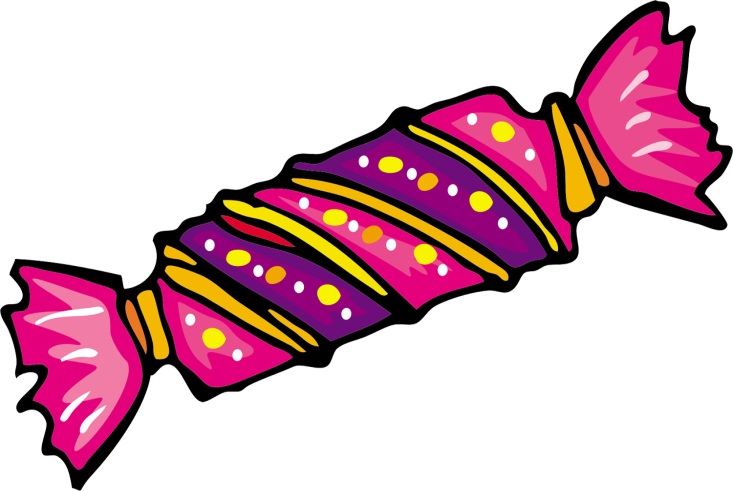 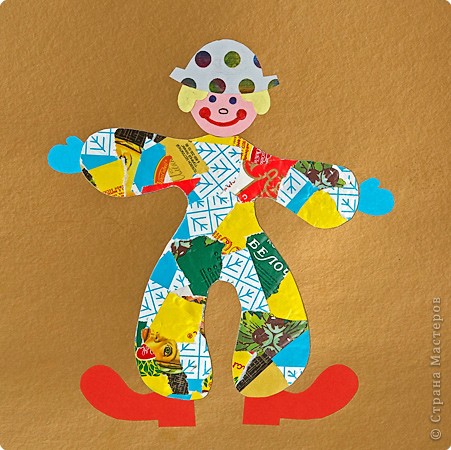 Предложить  придумать и рассказать, где жила – была конфетка.( Они живут в магазине в красивых коробках, баночках и других упаковках – по одной, по две или по несколько штук.)Выполнить свою витрину для магазина, в котором живут конфеты, торты, пирожные и шоколадки.3.Варианты оформления витрин.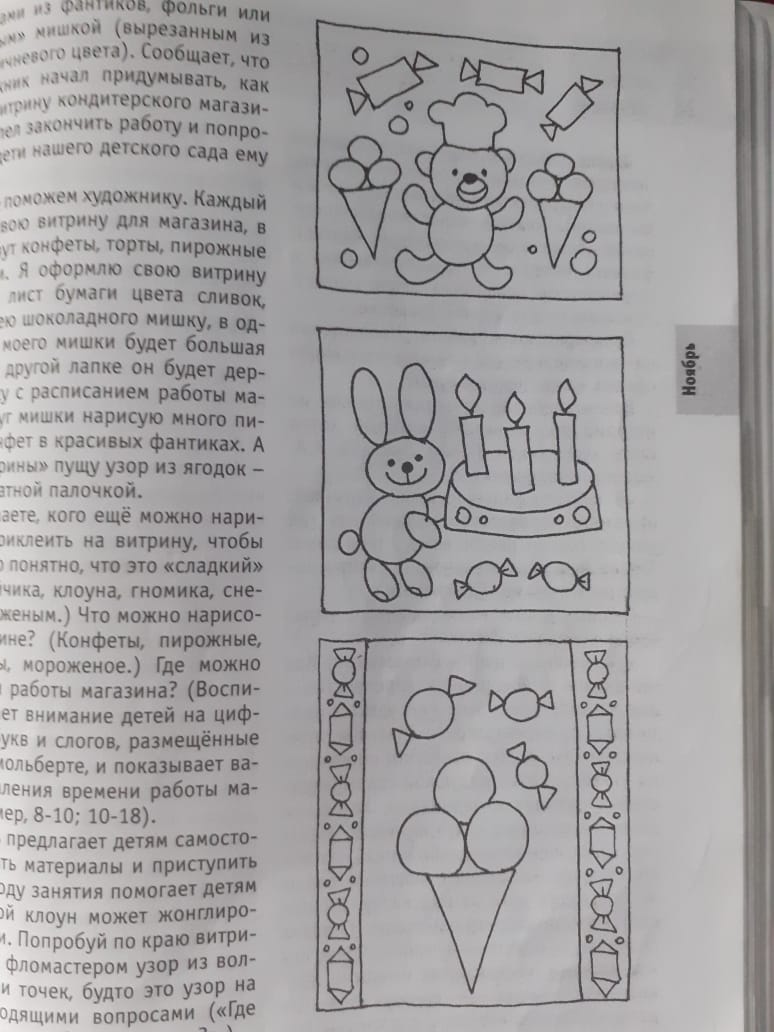 Домашнее задание: Выполнить работу на тему: «Жила – была конфетка». Жду фотоотчет  детских работ в группу с  помощью WhatsApp.Спасибо за внимание! До свидание.